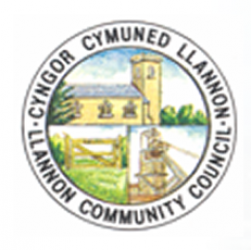 Minutes of the Emergency Meeting of Llannon Community CouncilonWednesday 9th June 2021, 6.30pmHeld virtually via zoomMeeting commenced at 18:47Minute no. 30  - Members Present      Councillors:M JonesE DoleP C EdwardsN HolmanD JonesP WilliamsL WilliamsG JonesC DaviesLM DaviesS AcciaioliK ThomasW JamesChairperson Councillor M Jones presided over the meetingAlso present: Locum ClerkMinute no.31 - Apologies for AbsenceThere were no apologies for absence.Minute no. 32 - Declarations of InterestDeclarations of Interest were received from Cllr D Jones as she is a County Councillor and Cllr E Dole as the Leader of Carmarthenshire County Council.  Minute no.33 - To consider the current situation with the skatepark and its placement.Cllr E Dole explained that consultation meetings had taken place with local residents regarding the second proposed site for the Riot Skatepark Project (behind Tumble Hall).  The residents made their points very clear and felt they would suffer a huge loss of amenity if the skatepark were to be sited there.  They felt very strongly that the site was unsuitable.  As a result, officers of Carmarthenshire County Council (CCC) have suggested the site is moved to Mynydd Mawr Woodland Park.Cllr Dole explained he requested the emergency meeting as the lottery are very interested in the new proposal and will agree to an extension of 12 weeks for Phase 2 due to the requirements of a new site, however the proposal to move the site must be ratified by the Council before 11th June 2021 which is the deadline to request the extension.Cllr Dole believes the new site is not only a better outcome for the residents, it will enhance Mynydd Mawr Woodland Park.  They will deliver an Olympic-class skatepark which will have all sorts of add-ons which would usually go to the main towns, Carmarthen, Llanelli or Ammanford but it is coming to us in Llannon ward.CCC officers are hoping to encourage a whole family leisure experience, which could also encourage cycling with the ambition to bring in the hire of electric bikes. The Actif team will work in tandem to deliver additional opportunities.If the Council agrees to the new location, this will be presented to the lottery on Friday.  A meeting will take place with Canvas next week to establish if the original design is suitable to be moved.  Planning would need to be sought as a matter of urgency.Cllr N Holman requested clarification of the exact position of the new proposal within Mynydd Mawr Woodland Park.  He was concerned that it might be near the workman’s depot and there are houses nearby, which could cause those residents a loss of amenity.  Cllr M Jones agreed that he wouldn’t want the same thing to happen to these residents. Cllr Dole stated the site was a small area to the north of the park.Cllr G Jones showed the Members the park on google maps and Cllr Dole pinpointed the exact location.Cllr P Williams sought clarification regarding the design.  Cllr Dole advised Canvas are keen to move on the project’s new location and the extra activity it will bring.Cllr L Williams asked if there would be any financial implications for the community council.  Cllr Dole stated there can be.  The council will work collaboratively with CCC.  There may be a consideration to ask the council, however the council can commit to the proposal knowing CCC will cover the costs but there might be an ask.Cllr L Williams asked if CCC have started looking at the implications of management.  Cllr Dole replied that it will be the responsibility of CCC parks management.Cllr M Jones requested clarification as to who will be responsible for the planning application, Cllr Dole confirmed CCC.  Cllr M Jones also asked who will be erecting the facility, Cllr Dole confirmed Canvas are responsible.  Cllr M Jones asked if the access roads would be attended to as they are rough, Cllr Dole stated the access must be as good as the offer.Cllr P Williams noted the last location was a fairly flat area and this is fairly flat so assumed the design could probably be dropped it in to new location.Cllr D Jones asked if the council agree, can we get correspondence out to say we have listened to the residents and have agreed a new location.  Cllr Dole stated that once next week’s meeting with Canvas has been concluded, feasibility has been carried out and planning is registered then we can very clearly advise the residents. Cllr Holman stated the council need to be aware of youngsters using area for motorbikes and it is imperative this is controlled.  Cllr Dole stated with park wardens monitoring, hopefully that element will be eliminated.Cllr K Thomas reiterated the council need to inform the public and felt the council need to show what we have done and let the residents of Tumble know as soon as possible.Cllr N Holman asked about additional parking stating Mynydd Mawr can be really busy, sometimes full.  Cllr Dole stated it will all come down to cost and how it will fit in to planning aspiration.  If the resources are there any ambition is there.Further discussion regarding the actual site ensued.  Cllr L Williams noted there are supposed to be larks in that area.  Cllr Dole stated CCC officers have looked at the site and are happy.Proposal by Cllr P Williams – for Llannon Community Council to be in agreement to moving the proposed Riot Skatepark Development from the rear of Tumble Hall to Mynydd Mawr Woodland ParkSeconded by Cllr W JamesAll in favourRESOLVED – to move the proposed Riot Skatepark Development from the rear of Tumble Hall to Mynydd Mawr Woodland ParkMinute no. 34 – Request to remove the bus stop on High StreetCllr E Dole informed the council that a resident on High Street would like the bus stop taken away as he wishes to install disabled access to his house.  CCC have already met with the resident and proposed the installation of a cantilever-style bus stop which the resident has rejected.  Proposal by Cllr E Dole – regarding the bus stop on High Street, that the council agree in principal for deliberations and costings to continue, returning to the council for discussion when concrete proposals are in place.Seconded – Cllr P WilliamsAll in favourRESOLVED – regarding the bus stop on High Street, that the council agree in principal for deliberations and costings to continue, returning to the council for discussion when concrete proposals are in place.Meeting ended at 19.30 pmSigned .............................................................          Date ....................................                                 Chairman